AUMPRAKASH 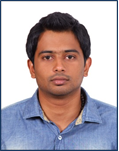 E-Mail:  aumprakash.357532@2freemail.com  Seeking assignments in the overall Project Management of construction projects in a reputed organization which allows me to utilize my skills and abilities in Project Management fieldSYNOPSISOver 4.7 years of cross-cultural experience in managing projects right from development to delivery Encompassing planning, monitoring and controlling in various phases of project life cycle.Adopt project management tools and techniques like project planning & scheduling using project management tools likePrimavera 6.0 and MS Office Professional.Overall planning and monitoring of resource, cost, material and machinery for various construction projects using project management tools.Good Exposure in SAP (PM and PS Module)Have been a key member of PMO (Project Management Office) in the organization with the responsibility of conducting review meetings with the key project members from planning point of view.Deft in swiftly ramping up projects in close coordination with project managers, project directors, contractors, architects, consultants & other external agencies and ensuring on time completion of deliverable.AREAS OF EXPERTISEProject ManagementSteering diverse initiatives towards accomplishment of organizational goals & vision pertaining to the overall execution of the Projects, Quality Management, Design & Development, and Technical Services.Managing project operations with a view to ensure timely accomplishment of targets within the scope, time andcost parameters.Monitoring project compliance with project management standard policies, procedures and templates throughproject audits.Construction ManagementExperienced in planning and coordinating upstream developmental construction activities.Providing site team with the required lookahead schedule and progress update in order to meet the projectSchedule and planned progress milestones.Providing the site team with various daily, weekly and monthly reports along with activity monitoring sheets andprogress charts.Conduct and coordinate progress meetings and coordination meetings along with client, main contractor,Consultant, subcontractorand my project team. Highlight various critical issues and deriving solutions in orderto resolve it well before it impacts the overall project progress.Preparation of baseline construction program at the tendering stage and detailing of the same during the project execution stage using project management tools like Primavera and Microsoft Project.Resource, material procurement, machinery and cost planning as per the scope of work.Relationship ManagementArticulating the opportunity by making detailed presentations to the decision makers in the account, using the latest technologies002ECoordinating with various departments like the tendering, administrations, contracts and finance in order to provide them the required project data.Commercial OperationsReviewing tender from planning and commercial point of view, negotiating and coordinating with Client, contractor and Consultant Coordinating for the preparation of monthly billing for the project along with reviewing and approving subcontractor bills as per progress of work at site. Preparing planning documentation, BOQ, review of tenders and preparation of reports to award the             contract, coordinating with Client and ContractorORGANISATIONAL DETAILSProject Control and Planning Engineer at AlTurki Enterprises LLC (Off Plot Delivery Contractor for Petroleum Development of Oman), Oman from Dec'14 till Jan'17Projects Handled (Core Business)Title			: Off Plot Delivery Contract, C-31/1164 (Main Contract)Designation 		: Project Control & Planning EngineerDescription			:Presently working in NIMRSitefor Petroleum Development of Oman.						Scope of work is construction of New Oil wells with associated all facilities.Other ProjectsTitle		: Greater Rima Field Development ProjectDesignation		: Project Planning and control EngineerDescription	: Construction of 24” and 14” about 51 KM of GRE Pipeline &10” and 8” about 60 KM of CS PE Header line and Installation of 23 MSV’s / 4 Manifolds / 3 MPFM with Coriolis and water cut MetersTitle		: 3X12 Thayfut Header Replacement ProjectDesignation 	: Project Planning and control EngineerDescription	: Installation of 12" 300# 5.5 KM CS/ PE and 10” #300 2.4 KM CS PE Header lineTitle		: Nimr B Infield Development ProjectDesignation 	: Project Planning and control EngineerDescription	: Installation of 7 MSV’s with Coriolis& Water Cut meter, 7 CSPE 8" 5.4 KM Flow lines, 12" 2.5 KM CSPE header, 1 10" Coriolis meter.	      Title	: Al Burj Al Khalata Development ProjectDesignation            : Project Planning and control EngineerDescription	: Installation of 2 X 12" 3 KM GRE pipeline, 2 X 12" 6.3 KM GRE field headers  14"  11 KM GRE header, 8" test headers, 9 MSVs with Coriolis Meter.     Title		: 10” DWD Long term replacement project     Designation 	: Project Planning and control Engineer     Description: Replace existing header with new 10” 6 km CS pipeline with new 10” 6 km CS lined 			   pipeline     Title		: 12” Rima GRE Header Replacement ProjectDesignation 	: Project Planning and control EngineerDescription		: Installation of 12" 3.5 KM GRE buried header to replace existing CS / PE.Roles and ResponsibilityPreparation of Base line schedule for project at tendering stage as per scope of work using primavera P6 project planner.Preparation of resource planning including Manpower and Equipment (Machinery) as per project scope using as per productivity norms. Preparation and submission of Progress report (Weekly/monthly)/chart(S-curve/ Histogram) and submitting to Department head, Client and Main contractor. Liaison and consultation with the PM/SM and PE for evaluation of resource & equipment requirement for the activities to be undertaken under individual Purchase Orders, Integrated Activity Planning and Shutdown Planning.Estimate durations and progress measurements based on norms where available and relevant.Prepare schedule for the activities to be undertaken under individual Purchase Orders in accordance with the Planning & Project Management System, issue baseline and progress updates including communicating with Company on the work status in the Company supplied tool set (SAP / Primavera 6.0) and attending progress meetings.Planning for the long and short-term resource requirements based on workload forecasts for annual, 90 days and 40 days plan issued by Company. Maintain plan windows with associated plan update frequencies as noted below:Organize and lead internal planning meetings with SM, WC, PE, etc.Ensure that at all times latest plans are available with the sub-contractors and / or vendors and issues that impact schedule are communicated.Cost Status: Original PO Value, approved changes, latest approved PO value, Planned Value of Work, Actual Value of Work Done, total commitments, estimated value of uncommitted work, and anticipated Ultimate Net Value of Work.Responsibilities(Core Business-Off Plot Delivery Contract- construction of New Oil wells with associated all facilities)Creation of the Rig Sequence report every Saturday without fail getting it downloaded from the SAP Drilling Sequence, From which the Rig entry is assessed and subsequently the locations preparation are done at site. The Location progress and the flow line status to be analyzed based on the Latest Rig sequence every week and about three buffers to be maintained for each Rig drilling on locations.Well Monitoring report sent to PDO every week showing the Wells commissioned cumulative IN 2011 and the Wells awaiting for commissioning.Weekly report showing the progress of the New wells awaiting for commissioning, NLPs, Commissioned new wells cumulative, MSVs commissioned, Re-opens, conversions and also the FLAFS / Pos issued and received.NLP status to be sent to PDO every week showing the week wise NLP Tie in status and any issues behind the backlog if any.SAP Project system is the primary tool for project management PDO which helps us in controlling the Work Orders & Network related activities at site level.Co-ordination with PDO planners for the WO & Network issues then and there and try to comply the PROJECT KEY PERFORMANCE INDEX (KPI) every week without fail and make sure to accomplish the activities raised in SAP. Liaising with PDO site planners / schedulers for compiling and maintaining of cross functional 14 day plans based on the rolling 90 day plan.Arranging daily meeting with the site supervisors and daily work plans to be prepared which has to be sent to PDO at site every day.Coordinating and liaising with the Rigs & Hoists and planning for commissioning of new wells.Preparation of activity level resource loaded shutdown plans in P6 to optimize deferment and critical resources.Co-coordinating with the PCP & ESP vendor at site for the Z6 Details and the Commissioning plan for the PCP & ESP wells subsequently.Identifying and tracking the optimum resource utilization within project schedules at site to minimize wastage and downtime.Maintaining the purchase order register and preparing the monthly valuation summaries for Quantity Surveyor based on actual work progress at site.Reporting the actual work done versus planned (S-Curve) both for the weekly and monthly reporting periods.Increasing the effectiveness and efficiency of site coordination and communication between the technical functions of scope, cost, risk, quality and schedule.Contributing to initiatives in the PCP team and within ATE/PDO that contributes to self-management, project quality and contract performance.Taking proactive approach and providing workable solutions to reducing maintenance costs without compromising production targets or asset integrity. Liaison with the Lead PCPE & PCPE at Coast for further updates happenings at site with regard to the wells update.I commenced my career as Junior Construction Planner from Jun'12 to Nov’14 at M/s Gopinath Engineering Co. Pvt. Ltd as Site Planner (Trainee)Title		: Refinery Tank Farm Development and Pipeline ConstructionDesignation 	: Site Planner (Trainee)Description	: Plant pipeline work included carbon steel, alloy steel, low temperature carbon steel      etc.12 KM Long 600mm Dia twin carbon steel pipeline transportation from MbPT to   Refinery for the Transportation of the furnace Oil from ships to Refineries and backRoles and ResponsibilityPlanning to work and efficiently organizing the plant, site facilities in order to meet agreed deadlines. Overseeing quality control and safety concerns on the site ensuring that regulations are adhered to;Monitoring project progress and providing status report to the project managers and customers. Providing technical information to Subcontractors on changing customer needs, competitive information, drawing revision/updating.Review Scope change requests for the impact on schedules and critical path of the project.Verifying the bills of subcontractors for correctness and accuracy as per work at site.Periodic visit to site for joint review with Customer, explaining the scope Clarification and providing execution layouts / Drawings and key plans.Maintain the Project Guarantees for necessary extension and cancellation.Preparation and submission of Progress Reports/Charts and submitting to the Department Heads, Client, Consultant and Main Contractor.Conducted site progress review meetings for monitoring of project identifying problems related to work progress & highlighting of the same.Just after 6 months from my joining the company at the post of Site Planner, the management found me capable of handling more projects at the same time.Preparation of detail documents for extension of time (EOT) for the project.EDUCATIONB.Tech. (Mechanical Engineering) fromAmalJyothi College of Engineering, Kanjirapally, Kerala Affiliated to Mahatma Gandhi University,with 60% in 2012Senior Secondary certificatefrom St. Ephrems, Kerala with 87.8% in 2008Higher Secondary certificatefrom Devivilasom school, Kerala with 84.3% in 2006CERTSYNOPSIS AND KEY SKILLSIn depth Knowledge in Primavera(P6) Project PlannerWorking knowledge in SAP PM/PS Module in Oil & Gas Expertise in MS-Project 2010/2007 as a multi-project scheduling tool.Proficiency in software packages likeMS Office - Word, Excel, Power point and MS document/Auto CAD.Cohesive team Worker/Result oriented person.Structured approach to problem solving.PERSONAPERSONAL DETAILSDate of Birth		: 1st Oct1990Languages Known	: Malayalam, Tamil,English and HindiAumprakash 